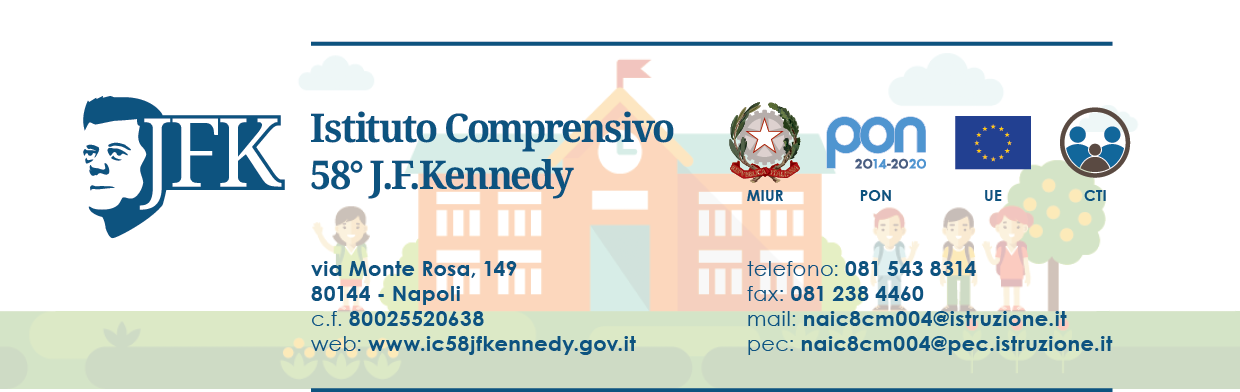 Allegato B.1. PON-Agenda sud - ESPERTIAL DIRIGENTE SCOLASTICO Dell’IC 58 J.F. KennedyOggetto: GRIGLIA DI VALUTAZIONE DEI TITOLI ESPERTI PER LA REALIZZAZIONE DI PERCORSI FORMATIVI DI per percorsi di ITALIANO-MATEMATICA-LINGUA INGLESE COMPETENZE DI BASETitolo progetto: Percorsi interdisciplinari di recupero delle abilità di base Codice Avviso: 10.2.2A-FSEPON-CA-2024-354	CUP: C64D23002700001Luogo e Data		Firma 	Allegato B.2. PON-Agenda sud - TUTORAL DIRIGENTE SCOLASTICO Dell’IC 58 J.F. KennedyOggetto: GRIGLIA DI VALUTAZIONE DEI TITOLI TUTOR PER LA REALIZZAZIONE DI PERCORSI FORMATIVI DI PER PERCORSI di ITALIANO-MATEMATICA-LINGUA INGLESE COMPETENZE DI BASETitolo progetto: Percorsi interdisciplinari di recupero delle abilità di base Codice Avviso: 10.2.2A-FSEPON-CA-2024-354	CUP: C64D23002700001Luogo e Data		Firma 	ELEMENTI DI VALUTAZIONEPUNTEGGI    MAX ATTRIBUIBILIPUNTEGGIO A CURA DEL CANDIDATOPUNTEGGIO A CURA DELL’ISTITUZIONETITOLO DI ACCESSO, ALMENO UNO DEI SEGUENTIMax 15 puntiA.1. Laurea attinente l’oggetto dell’incarico, es. Laurea in materie letterarie, in Scienze Matematiche, Laurea in Scienze della formazione e dell’educazione, Laurea magistrale LM01 in giurisprudenza, altra laurea attinente all’area formativa del modulo di riferimento*le due voci di laurea non si cumulanoFino a 1055 puntiA.1. Laurea attinente l’oggetto dell’incarico, es. Laurea in materie letterarie, in Scienze Matematiche, Laurea in Scienze della formazione e dell’educazione, Laurea magistrale LM01 in giurisprudenza, altra laurea attinente all’area formativa del modulo di riferimento*le due voci di laurea non si cumulanoDa 106 a 110 10 puntiA.1. Laurea attinente l’oggetto dell’incarico, es. Laurea in materie letterarie, in Scienze Matematiche, Laurea in Scienze della formazione e dell’educazione, Laurea magistrale LM01 in giurisprudenza, altra laurea attinente all’area formativa del modulo di riferimento*le due voci di laurea non si cumulano110 e lode                         12 puntiA.2. Laurea triennale attinente l’oggetto dell’incarico*le due voci di laurea non si cumulano 7 puntiA.3 Diploma di Istituto Scolastico Superiore (in alternativa al punteggio di cui ai punti precedente) e abilitazione all’insegnamento3 punti TITOLO CULTURALEMax 10 puntiB.1. Master, Specializzazioni, Corsi di perfezionamento post lauream, corsi di formazione/ aggiornamento coerenti con il progetto come discente           (2 punti per ogni titolo)Max. 10 untiALMENO UNO DEI SEGUENTI TITOLI/ESPERIENZEMax 40 puntiC.1. Esperienze in qualità di Esperto in progetti e/o in attività PONFSE in scuole di pari grado rispetto a quelle interessate dall’Avviso (2 punti per ogni esperienza)Max. 10 puntiC.2. Esperienze in qualità di Esperto in progetti e/o attività PONFSE in scuole di diverso grado rispetto a quelle interessate dall’Avviso (2 punto per ogni esperienza)Max.10 puntiC.3. Esperienze documentate di collaborazione/docenza in progetti laboratori/corsi nazionali e/o europei nelle materie del presente avviso (2 punti per ogni esperienza)max. 10 puntiC.4. Esperienze in qualità di docente tutor in corsi PONFSE (1 punto per ogni esperienza attinenti al modulo specificoMax. 5 puntiC.5.  Docenza a T.I. (1 punto per ogni anno) attinente al modulo specificoMax. 5 puntiC.6 Pratica Scuola Forense (3 punti per ogni semestre)Max. 9 puntiC.7 Iscrizione albo degli avvocati/praticanti avvocatiMax. 3 puntiCERTIFICAZIONMax 5 puntiD.1 Certificazione di competenze informatiche rilasciate da enti Accreditati (Passaporto informatico/Patente Europea)Max. 3 puntiD.2 Certificazioni linguistiche livello C2Max. 2 puntiPUNTEGGIO TOTALEPUNTEGGIO TOTALEELEMENTI DI VALUTAZIONEPUNTEGGI - MAX ATTRIBUIBILIELEMENTI DI VALUTAZIONEPUNTEGGI - MAX ATTRIBUIBILITITOLO DI ACCESSO, ALMENO UNO DEI SEGUENTIMax 20 punti*Max 20 punti*Max 20 punti*A.1. Laurea attinente l’oggetto dell’incarico, es. Laurea in materie letterarie, in Scienze Matematiche, Laurea in Scienze della formazione e dell’educazione, altra laurea attinente all’area formativa del modulo di riferimento*le due voci di laurea non si cumulanoFino a 1055 puntiA.1. Laurea attinente l’oggetto dell’incarico, es. Laurea in materie letterarie, in Scienze Matematiche, Laurea in Scienze della formazione e dell’educazione, altra laurea attinente all’area formativa del modulo di riferimento*le due voci di laurea non si cumulanoDa 106 a 110 10 puntiA.1. Laurea attinente l’oggetto dell’incarico, es. Laurea in materie letterarie, in Scienze Matematiche, Laurea in Scienze della formazione e dell’educazione, altra laurea attinente all’area formativa del modulo di riferimento*le due voci di laurea non si cumulano110 e lode                         12 puntiA.2. Laurea triennale attinente l’oggetto dell’incarico*le due voci di laurea non si cumulano 7 puntiA.3 Diploma di Istituto Scolastico Superiore(in alternativa al punteggio di cui ai punti precedente) e abilitazione all’insegnamento3 puntiTITOLO CULTURALE                                                              Max 10 punti                                               Max 10 punti                                               Max 10 punti                                               B.1. Master, Specializzazioni, Corsi di perfezionamento post laurea, corsi di formazione/aggiornamento coerenti con il progetto come discente (2 punti per ogni titolo)Max. 10 puntiALMENO UNO DEI SEGUENTI TITOLI/ESPERIENZE                           ALMENO UNO DEI SEGUENTI TITMax 30 punti 	Max 30 punti 	Max 30 punti 	C.1. Esperienze in qualità di Esperto/ Tutor in progetti e/o in attività PONFSE in scuole di pari grado rispetto a quelle interessate dall’Avviso  (2 punti per ogni esperienza)Max. 10 puntiC.2. Esperienze in qualità di Esperto/ Tutor in progetti e/o attività PONFSE in scuole di diverso grado rispetto a quelle interessate dall’Avviso (2 punto per ogni esperienza)Max. 10 puntiC.3. Esperienze documentate di collaborazione/docenza/ tutoraggio in progetti/laboratori/corsi nazionali e/o europei nelle materie del presente avviso (2 punti per ogni esperienza)Max. 10 puntiC.4 Abilitazione specifica all’insegnamento su classe di concorso moduli P.1 e P.2Max. 10 puntiALTRI TITOLI VALUTABILI                                                                      Max 5 punti                                                                        Max 5 punti                                                                        Max 5 punti                                                                    D.1 Certificazione di competenze informatiche rilasciate da entiaccreditati (1 punto per ogni certificazione)Max 3 puntiPUNTEGGIO TOTALEPUNTEGGIO TOTALE